Tytuł operacji:  Integrujący fitness dla dzieci, rodziców i osób starszych - innowacyjne                           usługi na terenie LGD – Aleksandra RolkaNumer wniosku:  17/PP/2016 Kwota dofinansowania:     50.000 złCel ogólny LSR:     Poprawa sytuacji na lokalnym rynku pracy.Cel szczegółowy:    Tworzenie i rozwój przedsiębiorczości.Wskaźnik:               Liczba zrealizowanych operacji polegających na utworzeniu nowego                                przedsiębiorstwaOpis operacji:Operacja polegała na otwarciu klubu fitness i zakupiono: rower spinningowy z komputerem – 7 sztuk, trampolinę fitness z masztem – 12 sztuk, piłkę do ćwiczeń – 15 sztuk, matę do ćwiczeń – 15 sztuk, step do ćwiczeń – 10 sztuk.Klub fitness FIT TIME z szeroką gamą zajęć i wyspecjalizowaną kadrą trenerów pomaga utrzymać ciało i umysł w dobrej formie. Podczas ćwiczeń oferujemy również sprzęt wysokiej jakości.Realizowana operacja ma duże znaczenie dla obszaru objętego LSR, ponieważ przy wzroście świadomości w zakresie zdrowego stylu życia i propagowaniu aktywnych form spędzania wolnego czasu idealnie wpisuje się w potrzeby mieszkańców.Adres: 64-800 Chodzież, ul. Wiosny Ludów 18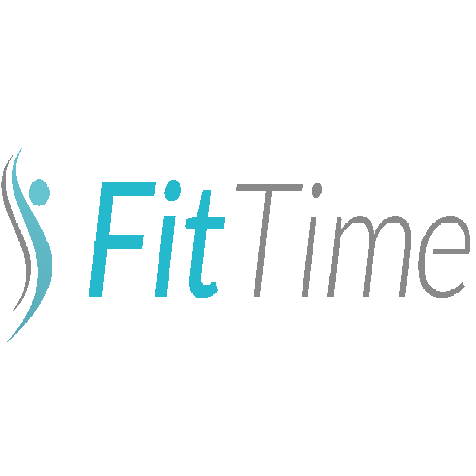 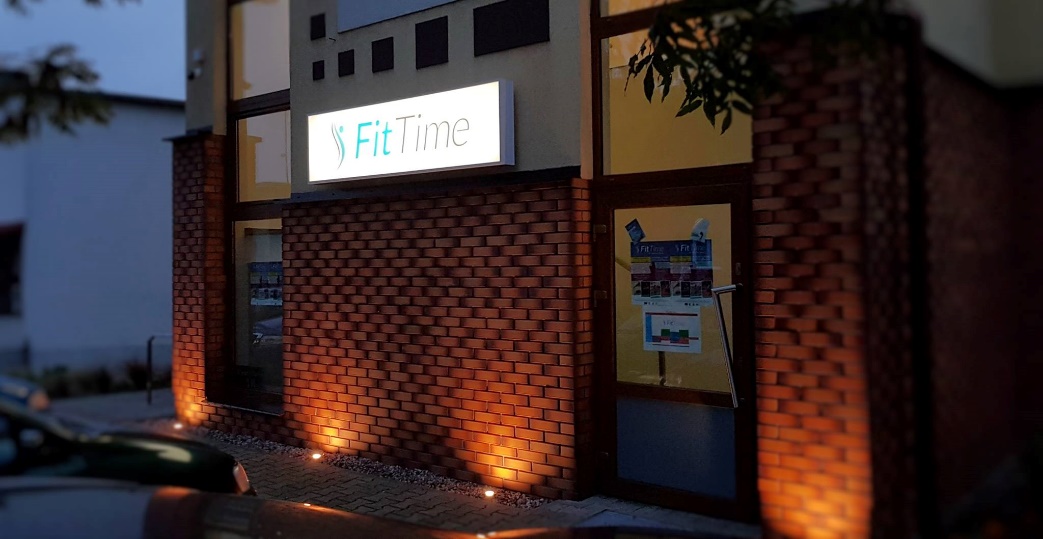 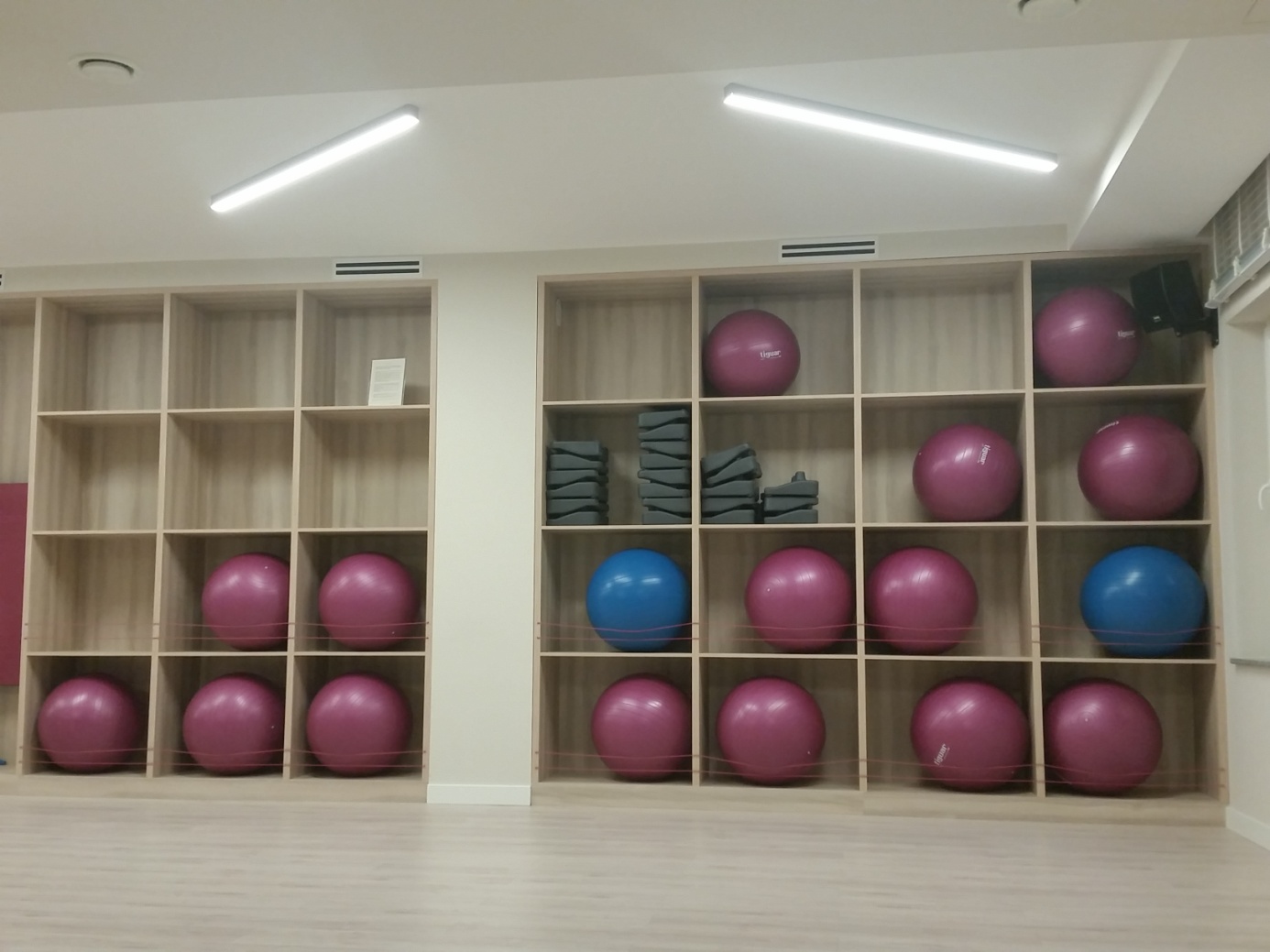 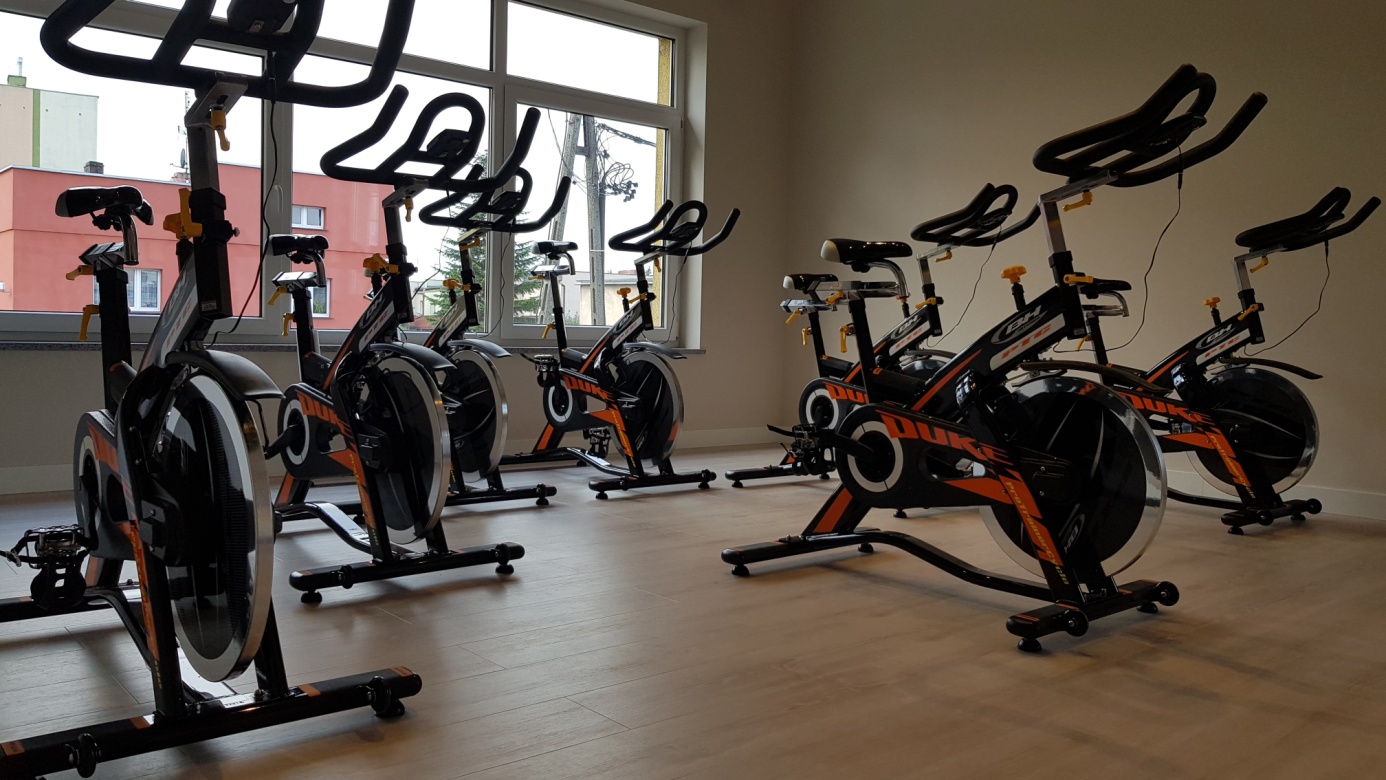 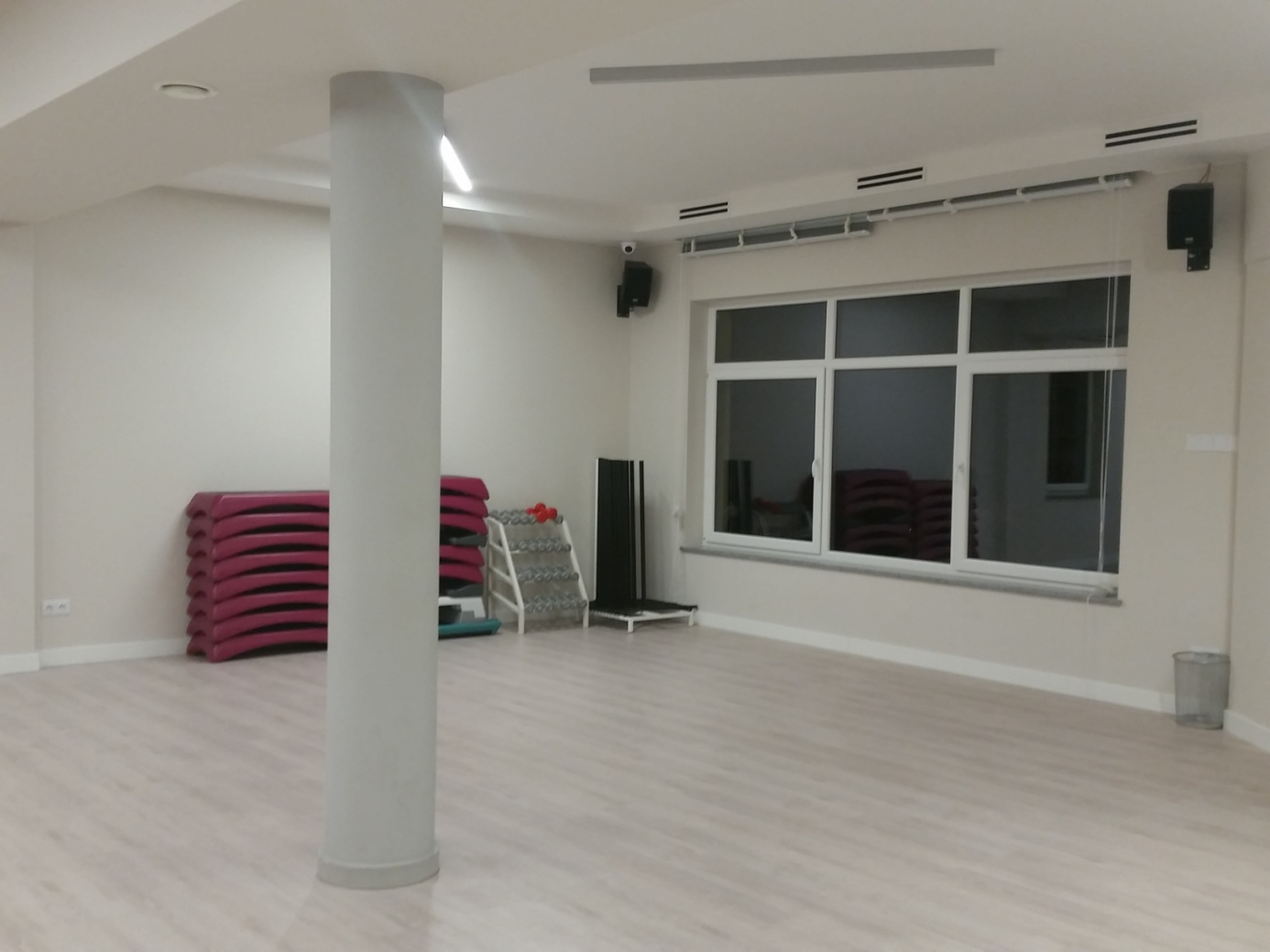 